Your recent request for information is replicated below, together with our response.I am writing under the Freedom of Information Act 2000, I request the following information:The number of crimes committed against MSPs  and MPs reported from the 16th June 2016 to 30th April 2024 broken down by year. For each report detail:- the nature of the alleged crime- the gender of the alleged victim- if an individual has been arrested and/or charged with the crime- the gender of the alleged criminal Unfortunately, I estimate that it would cost well in excess of the current FOI cost threshold of £600 to process your request.  I am therefore refusing to provide the information sought in terms of section 12(1) of the Act - Excessive Cost of Compliance.By way of explanation, we are unable to search records based on occupation of the victim. To find this information a manual assessment of each record would have to be carried out to determine relevance to your request. This is an exercise that would far exceed the cost threshold set out within the Act.If you require any further assistance, please contact us quoting the reference above.You can request a review of this response within the next 40 working days by email or by letter (Information Management - FOI, Police Scotland, Clyde Gateway, 2 French Street, Dalmarnock, G40 4EH).  Requests must include the reason for your dissatisfaction.If you remain dissatisfied following our review response, you can appeal to the Office of the Scottish Information Commissioner (OSIC) within 6 months - online, by email or by letter (OSIC, Kinburn Castle, Doubledykes Road, St Andrews, KY16 9DS).Following an OSIC appeal, you can appeal to the Court of Session on a point of law only. This response will be added to our Disclosure Log in seven days' time.Every effort has been taken to ensure our response is as accessible as possible. If you require this response to be provided in an alternative format, please let us know.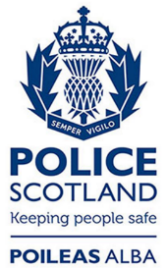 Freedom of Information ResponseOur reference:  FOI 24-1270Responded to:  28th May 2024